17.04.2020 r.Temat: Ostrosłupy.Definicja ostrosłupaOstrosłupem nazywamy taki wielościan, który ma jedną podstawę, a wszystkie ściany boczne zbiegają się w jednym punkcie zwanym wierzchołkiem. Ostrosłup może mieć w podstawie dowolny wielokąt. Mówimy, że ostrosłup jest prawidłowy jeżeli ma w podstawie wielokąt foremny. 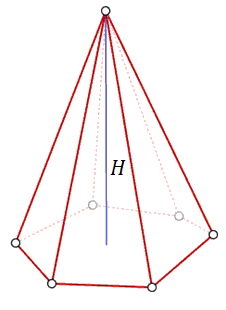 Wzór na pole powierzchni ostrosłupa: Pc = Pp + Pbgdzie:
Pp- pole podstawy ostrosłupa
Pb - suma pól ścian bocznych ostrosłupa 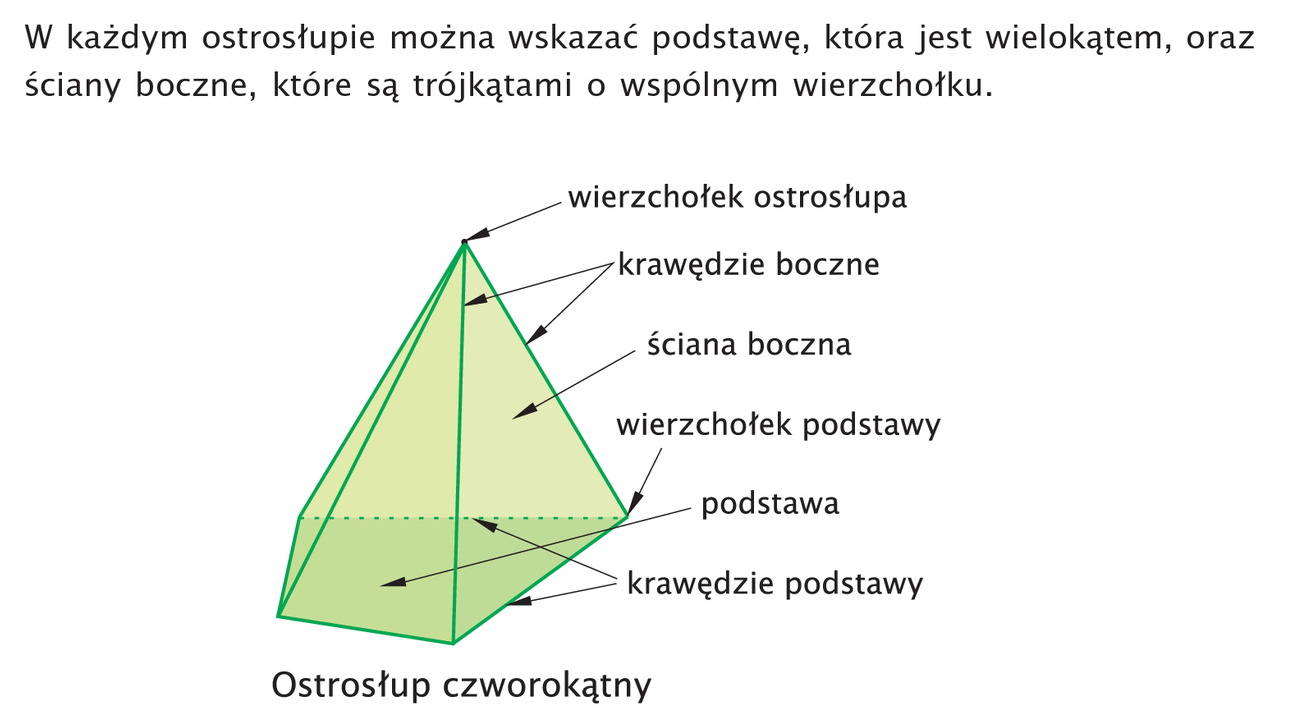 Ostrosłup prawidłowy czworokątnyOstrosłup prawidłowy czworokątny - to taki ostrosłup, który ma w podstawie czworokąt foremny, czyli kwadrat. Wierzchołek takiego ostrosłupa leży dokładnie nad środkiem podstawy. W związku z tym ostrosłup prawidłowy czworokątny ma cztery identyczne ściany boczne, które są trójkątami równoramiennymi. Spodek wysokości ostrosłupa leży na przecięciu przekątnych kwadratu w podstawie. 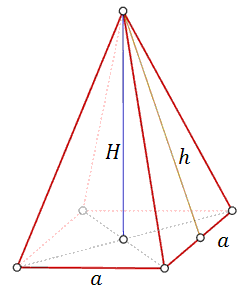 Czworościan foremnyCzworościan foremny - to taki ostrosłup, który ma w podstawie oraz ścianach bocznych trójkąty równoboczne. 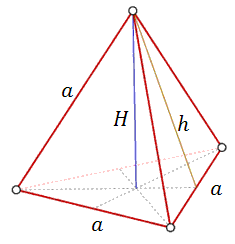 Obejrzyj film:https://www.youtube.com/watch?v=nZNbbB9vng8
Po obejrzeniu wykonaj ćwiczenie B str.323.